ISCRIZIONI ALUNNI per anno scolastico 2024/2025 GIORNATA SCUOLA APERTA       PRESENTAZIONE delle Scuola Secondaria di Primo grado “M. ROSI”                                                                                                                                                                                       Lunedì 08 Gennaio 2024 dalle ore 09.50 alle ore 13.50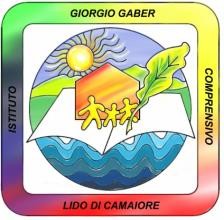 istituto comprensivo statale Giorgio GaberSCUOLA dell’INFANZIA, PRIMARIA e SECONDARIA di 1° GRADOVia Trieste, 85 – 55041 Lido di Camaiore (LU) – Tel. 0584 67563 sito web: www.camaiore2.gov.it e-mail: luic83200q@istruzione.it istitutocamaiore2@iccamaiore2.orgSedeDataOrarioSCUOLA APERTASecondaria Primo Grado MICHELE ROSI08GENNAIO 202409.50 -  13.50